Dagsorden	: 	KredsstyrelsesmødeDato		:	Mandag den d. 19. februar 2018Tidspunkt	: 	Kl. 12.30 – 16.00Sted		:	Egedal LærerkredsGodkendelse af referat. Godkendelse af dagsordenOrienteringspunktDLF InSite, hvordan kommer medlemmerne på?OrienteringspunktNyt om OK18DebatpunktGeneralforsamling; valg, regnskab og budget, temaer og udtalelser; se bilag.TemapunktArbejdsmiljø; forebyggelse og tidlig indsats; se bilagTemapunktDet lokale arbejde med Administrationsgrundlaget; skoleårets planlægning og ”skolens opgaveportefølje.”OrienteringspunktNyt fra skolerne og PPR
Evt.Punkter/temapunkter til kommende møder:  9+ - timer og inkluderende læringsmiljøer.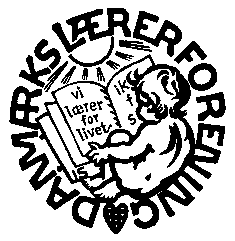 Danmarks LærerforeningEgedal Lærerkreds Rørsangervej 13, 3650 ØlstykkeTlf. 47 17 99 52,       FAX: 47 17 99 79        e-mail: 033@dlf.org